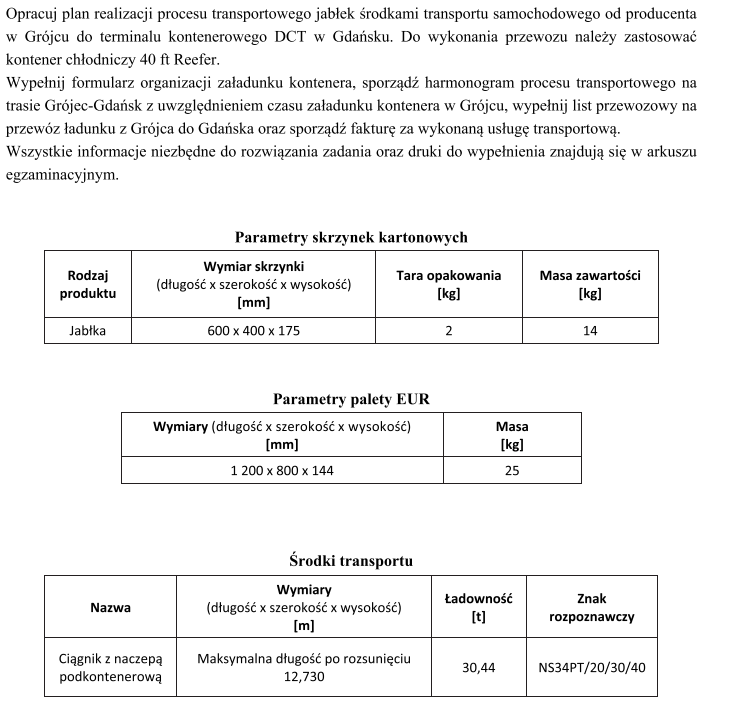 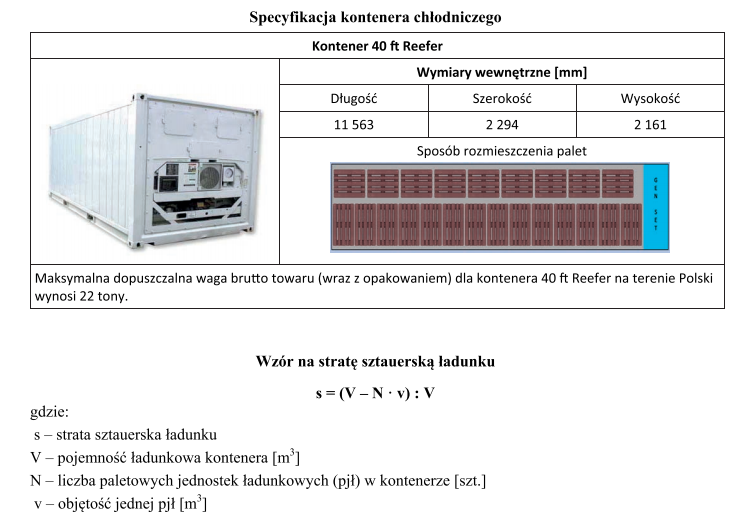 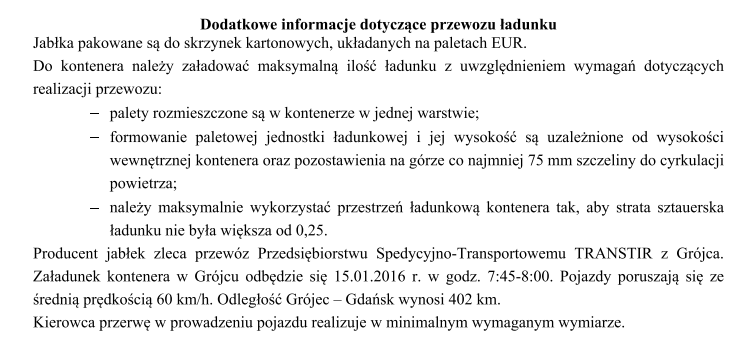 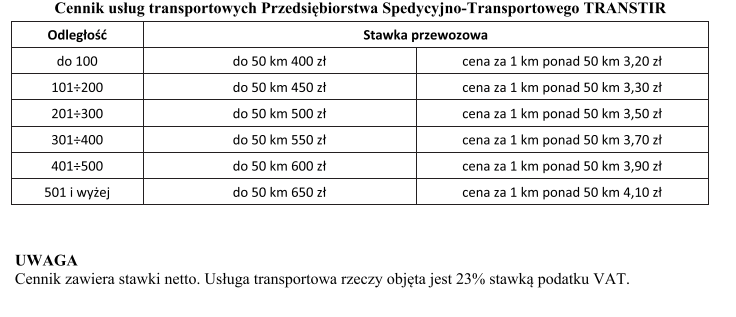 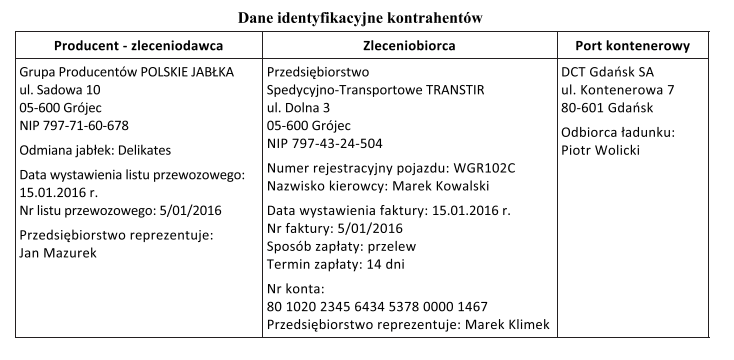 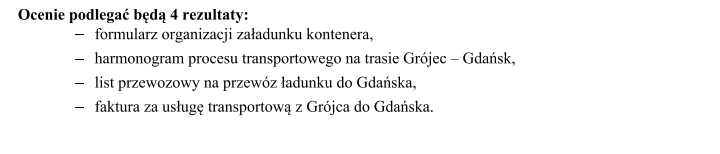 Rozwiązanie zadania:Formularz organizacji załadunku konteneraHarmonogram procesu transportowego na trasie Grójec- GdańskaList przewozowy na przewóz ładunku do GdańskaList przewozowy  Nr………………………………..Faktura za usługę transportową z Grójca do GdańskaW fakturz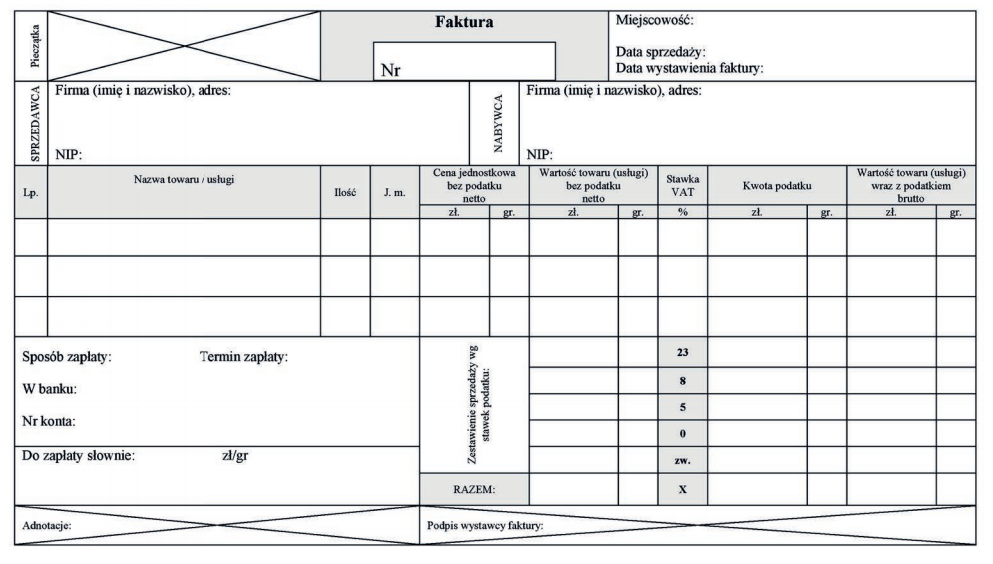 Proszę o obliczenie czterech rezultatów. Z trzema pierwszymi nie powinno być problemu, ponieważ  należy wypełnić tabelki. Natomiast jeżeli chodzi o fakturę to należy podać mi w odpowiedzi na rezultat 4: dane sprzedawcy, dane nabywcy,  miejscowość i datę sprzedaży,           nr faktury, nazwę towaru, ilość, cenę jednostkową, wartość netto, kwotę podatku, wartość brutto. Rozwiązanie zadania należy wysłać do 23.03 na mojego maila: marlena.szechynska@gmail.comW razie pytań piszcie wiadomość na Messengera. Pozdrawiam Lp.WyszczególnienieZestawienie wyliczeń1.Liczba skrzynek kartonowych na palecie EUR w jednej warstwie (szt.)2.Liczba warstw skrzynek kartonowych na palecie EUR3.Liczba skrzynek na palecie EUR (szt.)4. Masa brutto 1 pjł (kg)5. Liczba pjł w kontenerze (szt.)6. Wysokośc pjł (m)7. Objętość pjł (m3)(wynik należy podać do trzech miejsc po przecinku)8. Objętość całego ładunku w kontenerze (m3)(wynik należy podać do trzech miejsc po przecinku)9. Pojemność ładunkowa kontenera (m3)(wynik należy podać do dwóch miejsc po przecinku)10. Strata sztauerskaDataGodzinyOd - doCzynnośćPrzejechane kilometryPrzejechane kilometryDataGodzinyOd - doCzynnośćNa odcinkuNarastającoNadawcaNadawca13. Przewoźnik13. Przewoźnik13. PrzewoźnikOdbiorcaOdbiorca14. Nr rejestracyjny pojazdu14. Nr rejestracyjny pojazdu14. Nr rejestracyjny pojazduMiejsce przeznaczeniaMiejsce przeznaczenia15. Imię i nazwisko kierowcy15. Imię i nazwisko kierowcy15. Imię i nazwisko kierowcyMiejsce i data załadunkuMiejsce i data załadunku16. zastrzeżenie przewoźnika16. zastrzeżenie przewoźnika16. zastrzeżenie przewoźnikaZałączone dokumentyZałączone dokumenty17. Uwagi17. Uwagi17. UwagiRodzaj towaru, ilość, sposób opakowaniaRodzaj towaru, ilość, sposób opakowaniaWaga brutto (kg)Waga brutto (kg)Objętość (m3)Wystawiono w ……………………………. Dnia……………………………….Wystawiono w ……………………………. Dnia……………………………….Wystawiono w ……………………………. Dnia……………………………….Wystawiono w ……………………………. Dnia……………………………….Wystawiono w ……………………………. Dnia……………………………….Imię i nazwisko nadawcyImię i nazwisko przewoźnikaImię i nazwisko przewoźnikaImię i nazwisko odbiorcyImię i nazwisko odbiorcy